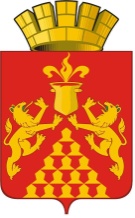 Дума  городского  округа  Красноуральскседьмого созываРЕШЕНИЕ					от  28 мая 2020 года № 237город КрасноуральскОб утверждении отчета о выполнении плана приватизациимуниципального имущества городского округа Красноуральскза 2019 годВо исполнение пункта 8 статьи 2.9. Порядка управления и распоряжения муниципальным имуществом городского округа Красноуральск, утвержденного решением Думы городского округа Красноуральск от 31 мая 2016 года № 486 (в редакции решений Думы городского округа Красноуральск от 28 ноября 2016 года № 530, от 10 мая 2017 года № 589, от 26 октября 2017 года № 41,от 22 февраля 2018 года № 83, от 28 марта 2019 года № 170), рассмотрев постановление администрации городского округа Красноуральск от 21 февраля 2020 года № 262 «О направлении на рассмотрение и утверждение в Думу городского округа Красноуральск проекта решения Думы городского округа Красноуральск «Об утверждении отчета о выполнении плана приватизации муниципального имущества городского округа Красноуральск за 2019 год», руководствуясь статьей 23 Устава городского округа Красноуральск, Дума городского округа КрасноуральскРЕШИЛА:Утвердить отчет о выполнении плана приватизации муниципального имущества городского округа Красноуральск за 2019 год (прилагается). Опубликовать настоящее решение в газете «Красноуральский рабочий» и разместить на официальном сайте Думы городского округа Красноуральск в сети Интернет (http://dumakrur.ru).Настоящее решение вступает в силу со дня его опубликования.Контроль исполнения настоящего решения возложить на постоянные комиссии по экономической политике и бюджету (В.В. Грибов), законодательству и местному самоуправлению (Мурзаев Ю.А.).Председатель Думыгородского округа Красноуральск					          А.В. МедведевГлава городского округа Красноуральск		       Д.Н. КузьминыхУтвержденрешением Думы городского округа Красноуральск от 28 мая 2020 года № 237ОТЧЕТО ВЫПОЛНЕНИИ ПЛАНА ПРИВАТИЗАЦИИ МУНИЦИПАЛЬНОГО ИМУЩЕСТВАГОРОДСКОГО ОКРУГА КРАСНОУРАЛЬСК ЗА 2019 ГОД№ п/пНаименование и местонахождение объектаСпособ приватизацииДата приватизацииЦенаПриобретатель1234561Нежилое здание с земельным участком по адресу: Свердловская область, г.Красноуральск, ул. Салдинская, д.7:Здание, назначение: нежилое здание, площадь: общая 76,5 кв.м., этажность: 1, кадастровый номер: 66:51:0110002:604;Земельный участок, категория земель: земли населенных пунктов, разрешенное использование: под размещение столярного цеха, площадь: 150,0 кв.м., кадастровый номер: 66:51:0110002:605.аукцион, продажа посредством публичного предложения, продажа без объявления цены01.07.201925000,00Королев Евгений Викторович2Нежилое помещение, назначение: нежилое, площадь: общая 134,8 кв.м., номера на поэтажном плане: 1-14, этаж:1, кадастровый номер 66:51:0104009:1055, по адресу: Свердловская область, г.Красноуральск, ул. Карла Маркса, 25 аукцион———3Нежилые здания с земельным участком по адресу: Свердловская обл., г.Красноуральск, ул. Парижской Коммуны, д.16:Нежилое здание, площадь: общая 62,6 кв.м., кадастровый номер: 66:51:0106012:182;Нежилое здание, площадь: общая 143,2 кв.м., кадастровый номер: 66:51:0106012:183;Нежилое здание, площадь: общая 110,3 кв.м., кадастровый номер: 66:51:0106012:184;Земельный участок, категория земель: земли населенных пунктов, разрешенное использование: здания и сооружения сельскохозяйственного назначения, площадь: 4597,0 кв.м., кадастровый номер: 66:51:0106012:10аукцион05.09.2019г337396,80Рахимова МахбубаМадатовна4Нежилое здание (баня) с земельным участком по адресу: Свердловская обл., г.Красноуральск, ул. Победы, д.16:Нежилое здание, площадь: общая 51,8 кв.м., кадастровый номер: 66:51:0109009:469;Земельный участок, категория земель: земли населенных пунктов, разрешенное использование: общественное использование объектов капитального строительства, площадь: 97,0 кв.м., кадастровый номер: 66:51:0109009:479аукцион—0—